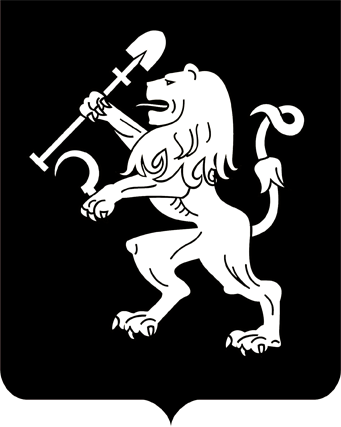 АДМИНИСТРАЦИЯ ГОРОДА КРАСНОЯРСКАПОСТАНОВЛЕНИЕО приватизации нежилого помещения по ул. Северо-Енисейской, д. 48, пом. 126В соответствии с Федеральным законом от 21.12.2001 № 178-ФЗ «О приватизации государственного и муниципального имущества»,          постановлением Правительства Российской Федерации от 27.08.2012                № 860 «Об организации и проведении продажи государственного или муниципального имущества в электронной форме», решением Красноярского городского Совета от 21.12.2004 № 4-69 «О порядке и условиях приватизации муниципального имущества в городе Красноярске»,              решением Красноярского городского Совета депутатов от 27.10.2020             № В-126 «Об утверждении прогнозного плана (программы) приватизации муниципального имущества города Красноярска на 2021–2023 годы», руководствуясь ст. 41, 58, 59 Устава города Красноярска,ПОСТАНОВЛЯЮ:1. Приватизировать нежилое помещение общей площадью 34,6 кв. м, расположенное по адресу: г. Красноярск, ул. Северо-Енисейская, д. 48, пом. 126, с кадастровым номером 24:50:0200030:223 путем продажи на аукционе в электронной форме, а в случае признания его несостоявшимся – путем продажи посредством публичного предложения, проводимой в электронной форме.2. Для продажи нежилого помещения на аукционе установить следующие условия:начальная цена продажи нежилого помещения – 932 000 (девятьсот тридцать две тысячи) рублей, в том числе НДС;шаг аукциона в размере 5 процентов от начальной цены продажи нежилого помещения.3. Для продажи нежилого помещения посредством публичного предложения установить следующие условия:цена первоначального предложения – 932 000 (девятьсот тридцать две тысячи) рублей, в том числе НДС;минимальная цена предложения (цена отсечения), по которой может быть продано указанное нежилое помещение, – 50 процентов начальной цены несостоявшегося аукциона в сумме 466 000 (четыреста шестьдесят шесть тысяч) рублей, в том числе НДС;величина снижения цены первоначального предложения (шаг понижения) – 10 процентов цены первоначального предложения в сумме 93 200 (девяносто три тысячи двести) рублей;величина повышения цены (шаг аукциона) – 50 процентов от шага понижения в сумме 46 600 (сорок шесть тысяч шестьсот) рублей.4. Департаменту муниципального имущества и земельных отношений администрации города:разместить настоящее постановление и информационное сообщение о продаже помещения на официальном сайте Российской Федерации для размещения информации о проведении торгов, определенном Правительством Российской Федерации, сайте электронной торговой площадки акционерного общества «Единая электронная торговая площадка», официальном сайте администрации города;осуществить продажу указанного нежилого помещения. 5. Контроль за исполнением настоящего постановления возложить на заместителя Главы города – руководителя департамента муници-пального имущества и земельных отношений Павлович Н.Н.Глава города								        С.В. Еремин18.01.2021№ 23